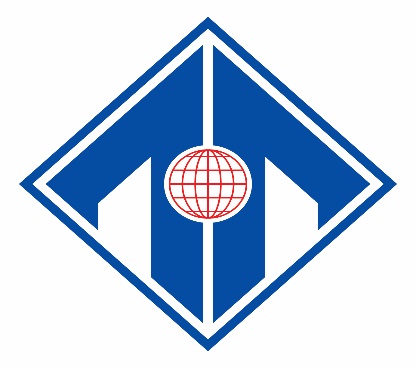 	                                        CỘNG HÒA XÃ HỘI CHỦ NGHĨA VIỆT NAM	                                           Độc lập - Tự do - Hạnh phúcĐỊA ĐIỂM TUYỂN SINH: 	NĂM TUYỂN SINH: 	NGÀNH ĐÀO TẠO: 	HÌNH THỨC ĐÀO TẠO: 	HỒ SƠ DỰ TUYỂNLIÊN THÔNG TỪ CAO ĐẲNG LÊN ĐẠI HỌCHọ và tên (viết chữ in hoa có dấu): 	Ngày, tháng, năm sinh:	 Nam/Nữ:	Nơi sinh (chỉ ghi tỉnh):	Địa chỉ liên lạc (ghi cụ thể):	Địa chỉ email:	Điện thoại di động: 	HỒ SƠ GỒM CÓ:1.  Bằng Tốt nghiệp cao đẳng (02 bản chứng thực)2.  Bảng điểm Tốt nghiệp cao đẳng (02 bản chứng thực)3.  Giấy khai sinh (01 bản chứng thực)4.  Chứng minh nhân dân (01 bản chứng thực)5.  Giấy tờ thuộc đối tượng, khu vực ưu tiên (01 bản chứng thực)6.  Ảnh chân dung nền xanh (4 ảnh cỡ 2x3);THÔNG TIN LIÊN HỆ:-	 Phòng Công tác sinh viên, Trường Đại học Ngoại ngữ, Đại học Huế, 57 Nguyễn Khoa Chiêm, phường An Cựu, thành phố Huế.- Ông Nguyễn Văn Hậu, Chuyên viên tuyển sinh Giáo dục thường xuyên.+ Điện thoại di động: 0334.646.878.+ Email: nvanhau@hueuni.edu.vn.